Carer Programs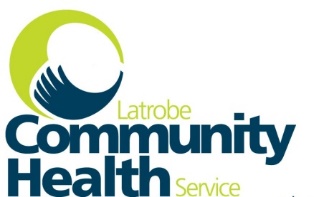 Top Up Application Form(Case Managed Package)To be attached to S2S referral to service LCHS/Gippsland Wide/Top Ups & Mini Registrations for Events/Service Enhancement Applications. Only accepted as a Word document (not PDF) Carer Part B not requiredShort Term Top Up of Case Managed PackagesGuidelines and InformationHow we can help:Carer Programs supports carers by providing respite services. Our main priorities are Gippsland carers who receive minimal support. Where a person is in receipt of a Case Managed Package/Carer Support Package and the package is unable to cover the cost of a short term respite need, we may be able to assist with funding.  Applications for top up funding are applicable to Care Recipients who have a primary carer living in Gippsland.How to apply:The Case Manager/referer needs to complete: an S2S referral to LCHS/Gippsland Wide/Top Ups & Mini Registraions for Events and Service Enhancement Apps.complete the SCTT for the care recipient in client details in S2Sattach the top up application form, with all fields completedsend at least 4 weeks prior to date of respite commencing to allow time for consideration and processing. If you do not have access to S2S please submit your application to Service Access via email: ServiceAccessReferrals@lchs.com.au All written queries or advice following submission to be sent to Carer Programs via email: DisabilityAndCarerProgramsAdmin@lchs.com.auImportant Information about the Application and Approval Process:Lodgement of a top up application does not guarantee approval of a funding contribution.Funding requests will be considered on a monthly basis. Care arrangements and queries or follow up including all contact with the Carer/CR, will remain the responsibility of the Case Manager/referer. For residential respite funding, up to 50% only and a maximum of four weeks in a financial year will be considered. For applications over this amount, evidence of financial hardship must be provided. All changes to respite approved for funding should be communicated to Carer Programs asap so our records can be updated. Failure to notify changes may impact future considerations for top up funding.LCHS has a policy to make direct payment to service providers only. We are unable to provide direct reimbursement to carers/care recipients.Funding agreements will be cancelled where a service provider fails to provide an invoice within 8 weeks of the respite taking place. We cannot fund respite retrospectively. If you have any queries or wish to discuss current funding availability prior to sending your S2S referral please contact the Clinical Lead Carer Programs on 1800 242 696. Case Manager/Applicant and Package DetailsCase Manager/Applicant and Package DetailsCase Manager/Applicant and Package DetailsCase Manager/Applicant and Package DetailsCase Manager/Applicant and Package DetailsCase Manager/Applicant and Package DetailsCase Manager/Applicant and Package DetailsCase Manager/Applicant and Package DetailsCase Manager/Applicant and Package DetailsName of Person completing this referralRole of Person completing this referralOrganisationTelephone NumberEmail AddressCurrent Case Managed Package Type:      (HCP Level 1,2,3,4/NDIS/Carer Gateway)Is the package fully expended or request not able to be funded by the package?Yes                                              No            Yes                                              No            Yes                                              No            Yes                                              No            Yes                                              No            Yes                                              No            Yes                                              No            Yes                                              No            Is financial hardship cited in support of your funding application?Yes                                              No          If yes, please attach a summary of financial hardship experienced over and above what you would expect for the income level.  Yes                                              No          If yes, please attach a summary of financial hardship experienced over and above what you would expect for the income level.  Yes                                              No          If yes, please attach a summary of financial hardship experienced over and above what you would expect for the income level.  Yes                                              No          If yes, please attach a summary of financial hardship experienced over and above what you would expect for the income level.  Yes                                              No          If yes, please attach a summary of financial hardship experienced over and above what you would expect for the income level.  Yes                                              No          If yes, please attach a summary of financial hardship experienced over and above what you would expect for the income level.  Yes                                              No          If yes, please attach a summary of financial hardship experienced over and above what you would expect for the income level.  Yes                                              No          If yes, please attach a summary of financial hardship experienced over and above what you would expect for the income level.  Primary Carer DetailsPrimary Carer DetailsPrimary Carer DetailsPrimary Carer DetailsPrimary Carer DetailsPrimary Carer DetailsPrimary Carer DetailsPrimary Carer DetailsPrimary Carer DetailsCarer NameDOB:AddressPhone numberCountry of birthLanguage spoken at homeInterpreter required Interpreter required Interpreter required Interpreter required Interpreter required Yes/NoIndigenous Status: (Aboriginal/Torres Strait Islander)Relationship to care recipientAccommodation type: (eg: Private owned, private rental, public rental, supported…)Hours spent caring per week: (0- 20,  20-39,  40 + hours)Date caring role commencedIncome Type of Carer: (Employed/Pension Type)DVA Card typeDVA Card typeDVA Card typeDVA Card typeDVA Card typeEmployement Status: (Casual/PT/FT/Casual)Do you have consent to release carer’s data?Yes                                              No            Yes                                              No            Yes                                              No            Yes                                              No            Yes                                              No            Yes                                              No            Yes                                              No            Yes                                              No            Briefly describe the carers emotional, physical health and wellbeing?Care Recipient DetailsCare Recipient DetailsCare Recipient DetailsCare Recipient DetailsCare Recipient DetailsCare Recipient DetailsCare Recipient DetailsCare Recipient DetailsCare Recipient DetailsCare Recipient NameDOB:AddressPhone numberCountry of birthLanguage spoken at homeInterpreter Required:Interpreter Required:Interpreter Required:Interpreter Required:Yes/NoIndigenous status: (Aboriginal/Torres Strait Islander)Accommodation Type: (eg Private owned, private rental, public rental, supported…)Income Type of Care Recipient: (Pension Type)DVA Card typeDVA Card typeDVA Card typeDiagnosisLiving Arrangements: (Alone/Family/Other)Co-resident carer Co-resident carer Co-resident carer Co-resident carer Yes/NoDo you have consent to release care recipient’s data?Yes                                              No            Yes                                              No            Yes                                              No            Yes                                              No            Yes                                              No            Yes                                              No            Yes                                              No            Yes                                              No            Funding Request Details(All relevant sections must be completed for this application to be considered)Funding Request Details(All relevant sections must be completed for this application to be considered)Funding Request Details(All relevant sections must be completed for this application to be considered)Funding Request Details(All relevant sections must be completed for this application to be considered)Funding Request Details(All relevant sections must be completed for this application to be considered)Funding Request Details(All relevant sections must be completed for this application to be considered)Funding Request Details(All relevant sections must be completed for this application to be considered)Funding Request Details(All relevant sections must be completed for this application to be considered)Funding Request Details(All relevant sections must be completed for this application to be considered)Residential Respite: (Cap on funding: A maximum 50% of the respite stay booked & up to 4 weeks in a f/year unless proof of financial hardship is provided)Residential Respite: (Cap on funding: A maximum 50% of the respite stay booked & up to 4 weeks in a f/year unless proof of financial hardship is provided)Residential Respite: (Cap on funding: A maximum 50% of the respite stay booked & up to 4 weeks in a f/year unless proof of financial hardship is provided)Residential Respite: (Cap on funding: A maximum 50% of the respite stay booked & up to 4 weeks in a f/year unless proof of financial hardship is provided)Residential Respite: (Cap on funding: A maximum 50% of the respite stay booked & up to 4 weeks in a f/year unless proof of financial hardship is provided)Residential Respite: (Cap on funding: A maximum 50% of the respite stay booked & up to 4 weeks in a f/year unless proof of financial hardship is provided)Residential Respite: (Cap on funding: A maximum 50% of the respite stay booked & up to 4 weeks in a f/year unless proof of financial hardship is provided)Residential Respite: (Cap on funding: A maximum 50% of the respite stay booked & up to 4 weeks in a f/year unless proof of financial hardship is provided)Residential Respite: (Cap on funding: A maximum 50% of the respite stay booked & up to 4 weeks in a f/year unless proof of financial hardship is provided)Name of the facility booked:Name of the facility booked:Contact email address for facility:Contact email address for facility:Is the Residential Facility accredited? (Must be accredited for funding) Search myagedcare, then click, confirm accreditation status http://www.myagedcare.gov.au/#!/service-finder?tab=aged-care-homesIs the Residential Facility accredited? (Must be accredited for funding) Search myagedcare, then click, confirm accreditation status http://www.myagedcare.gov.au/#!/service-finder?tab=aged-care-homesYes                                              No            Yes                                              No            Yes                                              No            Yes                                              No            Yes                                              No            Yes                                              No            Yes                                              No            Admission Date:Admission Date:Discharge Date:Discharge Date:Total number of nights:Total number of nights:Total cost of respite:Total cost of respite:$ $ $ $ $ $ $ Contribution Carer/Recipient/Other will be making towards the respite:Contribution Carer/Recipient/Other will be making towards the respite:$$$$$$$Contribution you are seeking from Carer Programs towards the respite:Contribution you are seeking from Carer Programs towards the respite:$$$$$$$In-Home Respite: (Package must be fully expended. Respite must be booked and specific dates and times stated on application. If multiple shifts have been booked with varying times and duration, please attach schedule of shifts to application with estimated cost - only short term requests will be considered)In-Home Respite: (Package must be fully expended. Respite must be booked and specific dates and times stated on application. If multiple shifts have been booked with varying times and duration, please attach schedule of shifts to application with estimated cost - only short term requests will be considered)In-Home Respite: (Package must be fully expended. Respite must be booked and specific dates and times stated on application. If multiple shifts have been booked with varying times and duration, please attach schedule of shifts to application with estimated cost - only short term requests will be considered)In-Home Respite: (Package must be fully expended. Respite must be booked and specific dates and times stated on application. If multiple shifts have been booked with varying times and duration, please attach schedule of shifts to application with estimated cost - only short term requests will be considered)In-Home Respite: (Package must be fully expended. Respite must be booked and specific dates and times stated on application. If multiple shifts have been booked with varying times and duration, please attach schedule of shifts to application with estimated cost - only short term requests will be considered)In-Home Respite: (Package must be fully expended. Respite must be booked and specific dates and times stated on application. If multiple shifts have been booked with varying times and duration, please attach schedule of shifts to application with estimated cost - only short term requests will be considered)In-Home Respite: (Package must be fully expended. Respite must be booked and specific dates and times stated on application. If multiple shifts have been booked with varying times and duration, please attach schedule of shifts to application with estimated cost - only short term requests will be considered)In-Home Respite: (Package must be fully expended. Respite must be booked and specific dates and times stated on application. If multiple shifts have been booked with varying times and duration, please attach schedule of shifts to application with estimated cost - only short term requests will be considered)In-Home Respite: (Package must be fully expended. Respite must be booked and specific dates and times stated on application. If multiple shifts have been booked with varying times and duration, please attach schedule of shifts to application with estimated cost - only short term requests will be considered)Name of service provider:Name of service provider:Commencement of respite date:Commencement of respite date:Last Date of respite:Last Date of respite:Start time of respite shifts: (am/pm)Start time of respite shifts: (am/pm)End time of respite shifts: (am/pm)End time of respite shifts: (am/pm)Total number of respite shifts booked:Total number of respite shifts booked:Total cost of respite:Total cost of respite:$ $ $ $ $ $ $ Contribution Carer/Recipient/Other will be making towards the respite:Contribution Carer/Recipient/Other will be making towards the respite:$$$$$$$Contribution you are seeking from Carer Programs towards the respite:Contribution you are seeking from Carer Programs towards the respite:$$$$$$$One off Equipment Purchase: (letter of recommendation from a health professional eg OT as well as quote from service provider will need to be submitted with application)One off Equipment Purchase: (letter of recommendation from a health professional eg OT as well as quote from service provider will need to be submitted with application)Equipment to be purchased:Reason for purchase: (How does this assist the carer/care recipient?)Supplier name:Supplier contact details:Recommendation from health professional attached: (is required)Yes                                              No            Quote from supplier attached: (is required)Yes                                              No            Total cost of purchase:$ Contribution you are seeking from Carer Programs towards the purchase:$Additional Information in Support of Your Application: (please include any other information which you feel may support a favourable outcome for your application).Additional Information in Support of Your Application: (please include any other information which you feel may support a favourable outcome for your application).Feedback to Case Manager/Applicant (Office Use Only)Feedback to Case Manager/Applicant (Office Use Only)Top Up Request   Approved in full:        Part Approved only:              Not approved:  Top Up Request   Approved in full:        Part Approved only:              Not approved:  Approved by:  Clinical Lead/Manager:                             Signature: Approved by:  Clinical Lead/Manager:                             Signature: Confirmation of amount and dates approvedPlease ensure we are notified of any changes to approved respite.Please ensure we are notified of any changes to approved respite.TCM Carer ID:                 CP Funding Source:             